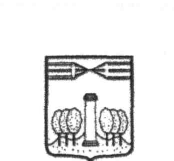 НАЧАЛЬНИК УПРАВЛЕНИЯ ОБРАЗОВАНИЯАДМИНИСТРАЦИИ       ГОРОДСКОГО ОКРУГА КРАСНОГОРСК  
   МОСКОВСКОЙ     ОБЛАСТИ ___________________________________________________________________________________________________________________143400, Московская область, г.Красногорск, ул.Кирова, д.7-Ател/факс: 563-89-46, E-mail: obrkrasn@yandex.ruП Р И К А Зот  _11.05.2017_ _№  _ _403___ __       О переходе муниципальных общеобразовательных учреждений городского округа  Красногорск на безбумажный вариант ведения журнала успеваемости обучающихся.Во исполнение перечня поручений Президента Российской Федерации по итогам заседания Государственного совета Российской Федерации  № Пр-15ГС от , в рамках оптимизации электронного и бумажного документооборота и с целью совершенствования информационного обеспечения процессов управления школой, планирования и организации учебного процесса на основе внедрения информационных технологий ПРИКАЗЫВАЮ:Руководителям общеобразовательных организаций (далее ОО) городского округа Красногорск  не перешедших на безбумажный вариант ведения журнала успеваемости обучающихся (далее ББЖ):В срок до 15 мая 2017 года  утвердить нормативно-правовую базу по переходу на ББЖ.  В срок до 15 мая 2017 года разработать Регламент перехода на ББЖ. Осуществить  переход на  ББЖ на Школьном портале с 1 сентября 2017г.Использовать Школьный портал для фиксации всех видов урочной и внеурочной деятельности, в том числе факультативов, кружков, занятий группы продленного дня.Руководителям общеобразовательных организаций (далее ОО) городского округа Красногорск перешедших на безбумажный вариант ведения журнала успеваемости обучающихся (далее ББЖ):В срок до 20 мая обеспечить выполнение всех показателей по внедрению ББЖ.В срок до 15 мая 2017 года предоставить отчёт о проведенных мероприятиях по ликвидации невыполнения показателей по переходу на ББЖ в информационно-аналитический отдел МКУПДО КМЦ Пимкиной Г.И.. Назначить ответственным за выполнение показателей по переходу  на ББЖ ОО городского округа Красногорск Пимкину Г.И., заведующего информационным отделом МКУДПО «Красногорский методический центр».Контроль за исполнением настоящего приказа возложить на начальника отдела содержания и контроля качества школьного образования Ермакову И.В. Начальник  Управления образования                                   Н.С. ТимошинаСогласовано:Начальник отдела содержания и
 контроля качества
 школьного образования 					Ермакову И.В.Исполнитель							Пимкина Г.И.Разослано: в дело -1, в КМЦ - 1, Пимкиной Г.И.., МБОУ СОШ – 33,